Odgałęźnik redukcyjny z uszczelnieniem pierścieniem tocznym 90° ABR 200-150Opakowanie jednostkowe: 1 sztukaAsortyment: K
Numer artykułu: 0055.0425Producent: MAICO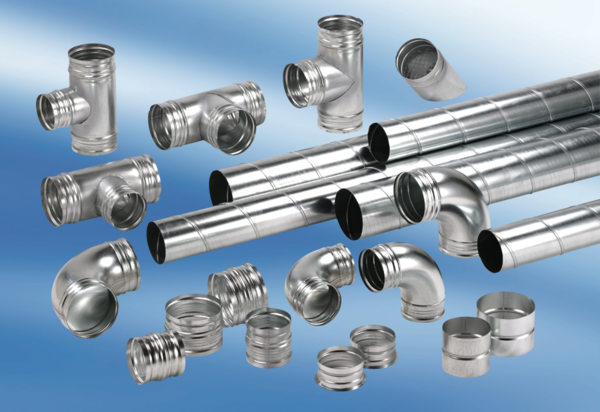 